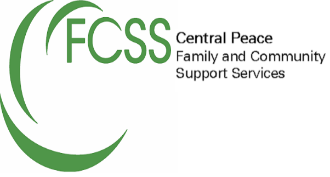 Central Peace Family and Community Support ServicesRegular Board MeetingTuesday September 14, 2021Brownlee Building, MD of Spirit River #133Spirit River, In the Province of AlbertaMinutesIn Attendance:	Acting Chair: 		Jeanne Yoder				MD of Spirit River #133			Petrina Beale				Village of RycroftCarrie Jackson			Village of Rycroft Christine Potrebenko		MD of Spirit River #133Elaine Garrow			MD of Spirit River #133 Council			Tammy Yaremko			Town of Spirit River Council			Joanne Chelick			Village of Rycroft CouncilVia Zoom		Jeannine Chambul			Town of Spirit RiverAdministration: 	Julie Temple				Coordinator	REGRETS:		Rhonda Yurchyshyn			Town of Spirit RiverWelcome. Meeting called to order at 7:00pm by Vice Chair, Jeanne Yoder. Approval of:AgendaMOTION 45-21: Moved by Joanne Chelick to accept the September 14, 2021 agenda with the deletion of 4a) home support payroll. CARRIEDMinutesMOTION 46-21: Moved by Elaine Garrow to accept the August 10, 2021 minutes as presented. 					CARRIEDCoordinator’s ReportMOTION 47-21: Moved by Joanne Chelick to accept the September 14, 2021, Coordinator’s Report as presented.			CARRIED.Financial ReportMOTION 48-21: Moved by Tammy Yaremko to accept the September 14, 2021 financial report as presented. Seconded by Christine Potrebenko. CARRIEDMOTION 49-21: Moved by Carrie Jackson to approve the Proposed 2022 FCSS Budget as the Proposed 2022 budget. Seconded by Joanne Chelick. CARRIEDBusiness Arising from the MinutesMeals on Wheels- update during the Coordinator’s Report, it is running again as of September 13, 2021, with A& B Eats supplying the meals. Christmas ProgramsBus Trips- Board direction given to Julie to coordinate with the MD of Spirit River, 4 bus tours of the Christmas lights in Evergreen Park, Grande Prairie. To set it up so people can purchase bus tickets as gifts for other families and individuals. Christmas Hampers- Delivery Day is set as Friday, December 17, 2021. New Business Senior’s Outreach- brainstorming ideas on how to get particular necessities to low-income seniors. Possibilities include partnering with Rexall and the Central Peace Food Bank and asking community members to sponsor items or entire shopping bag for a senior in need. Support groups & Community programmingMOTION 50-21: Moved by Elaine Garrow to accept the new program policy; FCSS Program 8 Community Group Support. Seconded by Christine Potrebenko. CARRIEDTruth & Reconciliation Day- September 30Board directed that FCSS follow the MD of Spirit River, and post awareness of the day on social mediaCommunity Kitchen wages- no changes necessaryCorrespondence – was emailed to the Board earlierCouncil UpdatesVillage of RycroftTown of Spirit RiverMD of Spirit River Next meeting – Scheduled for Tuesday October 12, 2021 at 7:00pm in the MD of Spirit River Brownlee Building. Chair adjourned meeting at 8:40pm.These minutes approved this day of October 12, 2021:_________________________________	___________________________________FCSS Chair					Coordinator			